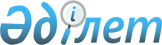 О внесении изменений и дополнений в решение областного маслихата N 3/4 от 13 декабря 2003 года "Об областном бюджете на 2004 год"
					
			Утративший силу
			
			
		
					Решение Северо-Казахстанского Маслихата от 21 декабря 2004 года N 12/4. Зарегистрировано Департаменом юстиции Северо-Казахстанской области 24 декабря 2004 года за N 1435. Утратило силу - решением маслихата Северо-Казахстанской области от 23 июля 2010 года N 27/10

      Сноска. Утратило силу - решением маслихата Северо-Казахстанской области от 23.07.2010 г. N 27/10

      В соответствии с Законами Республики Казахстан "О бюджетной системе" от 1 апреля 1999 года N 357-1, "О местном государственном управлении в Республике Казахстан" от 23 января 2001 года N 148, внести в решение областного маслихата от 13 декабря 2003 года N 3/4"Об областном бюджете на 2004 год" с учетом его уточнения решением областного маслихата N 4/1 от 27 января 2004 года "О внесении изменений и дополнений в решение областного маслихата N 3/4 от 13 декабря 2003 года "Об областном бюджете на 2004 год", N 6/3 от 15 апреля 2004 года "О внесении изменений и дополнений в решение областного маслихата N 3/4 от 13 декабря 2003 года "Об областном бюджете на 2004 год", N 8/1 от 8 июля 2004 года "О внесении изменений и дополнений в решение областного маслихата N 3/4 от 13 декабря 2003 года "Об областном бюджете на 2004 год", N 10/1 от 7 октября 2004 года "О внесении изменений и дополнений в решение областного маслихата N 3/4 от 13 декабря 2003 года "Об областном бюджете на 2004 год", N 11/2 от 1 декабря 2004 года "О внесении изменений и дополнений в решение областного маслихата N 3/4 от 13 декабря 2003 года "Об областном бюджете на 2004 год" следующие изменения и дополнения: 

      1. В пункте 1: 

      раздел а)  

      цифру "18 624 786" заменить цифрой "18 644 512"; 

      цифру "13 124 823" заменить цифрой "13 144 549"; 

      раздел б) 

      цифру "19 172 894" заменить цифрой "19 192 620"; 

      цифру "18 117 894" заменить цифрой "18 137 620"; 

      2. В пункте 8: 

      цифру "8 855 359" заменить цифрой "8 875 085"; 

      цифру "946 545" заменить цифрой "966 271"; 

      3. Приложение 1,5 к указанному решению изложить в новой редакции (прилагается). 

      4.   Настоящее решение вступает в силу со дня подписания.        Председатель сессии областного Маслихата 

       Секретарь областного Маслихата                                                              Приложение 1                                                                   к решению сессии областного маслихата       

                                                    N 12/4 от 21 декабря 2004 года          

                                                "О внесении изменений и дополнений в       

                                                решение областного маслихата N 3/4 от      

                                                  13 декабря 2003 года "Об областном        

                                                          бюджете на 2004 год"                   Северо-Казахстанский областной бюджет на 2004 год 

                                                            Приложение 5  

                                                к решению сессии областного маслихата       

                                                    N 12/4 от 21 декабря 2004 года          

                                                "О внесении изменений и дополнений в       

                                                решение областного маслихата N 3/4 от      

                                                  13 декабря 2003 года "Об областном        

                                                          бюджете на 2004 год" 
					© 2012. РГП на ПХВ «Институт законодательства и правовой информации Республики Казахстан» Министерства юстиции Республики Казахстан
				Категория Категория Сумма  тыс.тенге 
Класс Класс Подкласс Подкласс Специфика Специфика Наименование 
1 
2 
3 
4 
5 
6 
ПОСТУПЛЕНИЯ 18 644 512 I. ДОХОДЫ 4 400 185 1 HАЛОГОВЫЕ ПОСТУПЛЕHИЯ 4 394 185 03 Социальный налог 4 394 185 1 Социальный налог 4 394 185 01 Социальный налог 4 394 185 2 HЕHАЛОГОВЫЕ ПОСТУПЛЕHИЯ 6 000 01 Доходы от предпринимательской деятельности и собственности 3 000 2 Неналоговые поступления от юридических лиц и финансовых учреждений 3 000 29 Поступления от аренды  имущества коммунальной собственности 3 000 04 Вознаграждения (интересы) по кредитам 3 000 8 Вознаграждения (интересы) по кредитам, выданным из местного бюджета юридическим лицам 3 000 01 Вознаграждения (интересы) по кредитам, выданным для  развития малого предпринимательства 2 000 03 Вознаграждения (интересы) по кредитам, выданным для поддержки и развития отраслей экономики 1 000  II. Полученные официальные трансферты 13 144 549 4  Полученные официальные трансферты 13 144 549 02 Трансферты из вышестоящих органов государственного управления 13 144 549 1 Трансферты из республиканского бюджета 13 144 549 01 Текущие  681 511 03 Субвенции 11 468 018 04 Целевые инвестиционные трансферты 995 020  III. Возврат кредитов 1 080 923 5 Возврат кредитов 1 080 923 01 Возврат  внутренних кредитов 1 080 923 6 Возврат кредитов, выданных из местного бюджета юридическим лицам 1 080 923 02 Возврат кредитов, выданных для развития малого предпринимательства 33 000 03 Возврат  кредитов, выданных сельхозтоваропроизводителям 1 025 923 04 Возврат кредитов, выданных для поддержки и  развития отраслей экономики 22 000 IV. Общее финансирование 18 855 6 Общее финансирование 18 855 03 Прочее финансирование 18 855 1 Поступления от приватизации объектов государственной собственности 18 855 02 Поступления от приватизации объектов коммунальной собственности 18 855 Функциональная группа Функциональная группа Функциональная группа Наименование 
Сумма      тыс.тенге 
Администратор Администратор Программа 
1 
2 
3 
А 
В 
Расходы 
19 192 620 V. Затраты 
18 137 620 01 
Государственные услуги общего характера 485 723 103 Аппарат маслихата 16 220 001 Обеспечение деятельности маслихата 16 220 105 Аппарат акима 242 626 001 Обеспечение деятельности   акима 223 820 003 Организация  и обеспечение сбора местных налогов и работы по выдаче разовых талонов на рынках 18 806 259 Исполнительный орган коммунальной собственности, финансируемый из местного бюджета 67 880 001 Обеспечение деятельности исполнительного органа коммунальной собственности, финансируемого из местного бюджета 63 036 002 Организация приватизации коммунальной собственности 3 178 005 Учет, хранение, оценка и реализация имущества, поступившего в коммунальную собственность 1 666 260 Исполнительный орган финансов, финансируемый из местного бюджета 158 997 001 Обеспечение деятельности исполнительного органа финансов, финансируемого из местного бюджета 158 997 02 
Оборона 424 442 105 Аппарат акима 424 442 004 Мероприятия по приписке и призыву на военную службу 18 500 005 Мероприятия по мобилизационной подготовке на местном уровне 31 903 006 Ликвидация чрезвычайных ситуаций на местном уровне 374 039 03 
Общественный порядок и безопасность 375 574 251 Исполнительный орган внутренних дел,финансируемый из местного бюджета 375 574 001 Обеспечение деятельности исполнительного органа внутренних дел, финансируемого из местного бюджета 351 143 002 Охрана общественного порядка и обеспечение общественной безопасности на местном уровне 24 281 006 Мероприятия по предупреждению и пресечению проявлений терроризма и экстремизма 150 04 
Образование 1 594 918 251 Исполнительный орган внутренних дел,финансируемый из местного бюджета 18 492 007 Повышение квалификации и переподготовка кадров органов  внутренних дел 18 492 254 Исполнительный орган здравоохранения, финансируемый из местного бюджета 20 444 002 Подготовка специалистов со средним профессиональным образованием на местном уровне 20 142 003 Повышение квалификации и переподготовка кадров государственных учреждений 302 263 Исполнительный орган образования,культуры,спорта и туризма, финансируемый из местного бюджета 1 555 982 004 Общеобразовательное обучение на местном уровне 636 635 005 Информатизация системы среднего образования на местном уровне 2 113 006 Приобретение и доставка учебников для обновления библиотечных фондов государственных учреждений среднего образования 82 055 008 Дополнительное образование для детей и юношества на местном уровне 127 392 009 Проведение школьных олимпиад на местном уровне 474 011 Начальное  профессиональное образование на местном уровне 292 495 04 263 012 Подготовка специалистов со средним профессиональным образованием на местном уровне 209 879 013 Повышение квалификации и переподготовка кадров государственных учреждений 11 853 016 Развитие объектов образования 193 086 05 
Здравоохранение 2 325 835 251 Исполнительный орган внутренних дел,финансируемый из местного бюджета 35 791 009 Оказание  стационарной медицинской помощи  сотрудникам  органов внутренних дел, членам их семей 35 791 254 Исполнительный орган здравоохранения, финансируемый из местного бюджета 2 012 683 001 Обеспечение деятельности исполнительного  органа здравоохранения, финансируемого из местного бюджета 21 329 004 Оказание стационарной медицинской помощи по направлению специалистов первичной медико-санитарной помощи и организаций здравоохранения 687 684 005 Производство крови  (заменителей) на местном уровне 50 778 007 Пропаганда здорового образа жизни на местном уровне 3 301 008 Оказание медицинской помощи лицам, страдающим социально-значимыми заболеваниями и заболеваниями, представляющими опасность для окружающих 688 996 009 Оказание первичной медико-санитарной помощи населению 71 771 012 Оказание медицинской помощи населению в чрезвычайных ситуациях 110 496 016 Обеспечение лекарственными средствами населения по видам заболеваний на местном уровне 38 170 017 Развитие объектов здравоохранения 340 158 278 Исполнительный орган санитарно-эпидемиологического надзора, финансируемый из местного бюджета 277 361 001 Обеспечение деятельности исполнительного органа санитарно-эпидемиологического надзора, финансируемого из местного бюджета 152 540 002 Обеспечение санитарно-эпидемиологического благополучия 121 454 003 Борьба с эпидемиями на местном уровне 3 367 06 
Социальное обеспечение и социальная помощь 973 521 258 Исполнительный орган труда и социальной защиты населения, финансируемый из местного бюджета 941 013 001 Обеспечение деятельности исполнительного органа труда и социальной защиты населения,финансируемого из местного бюджета 35 269 002 Оплата услуг по зачислению, выплате и доставке пособий и других социальных выплат 3 590 005 Развитие объектов социального обеспечения 360 008 Специальные государственные пособия 569 160 009 Социальное обеспечение престарелых и инвалидов общего типа 308 908 010 Программа занятости 6 378 015 Социальные выплаты отдельным категориям граждан по решению местных представительных органов 12 910 016 Социальная поддержка инвалидов на местном уровне 4 438 263 Исполнительный орган образования,культуры,спорта и туризма, финансируемый из местного бюджета 32 508 018 Социальное обеспечение детей 32 508 07 
Жилищно- коммунальное хозяйство 1 108 348 274 Исполнительный орган жилищно-коммунального,  дорожного хозяйства и транспорта,  финансируемый из местного бюджета 1 108 348 006 Обеспечение жильем отдельных категорий граждан 846 604 015 Развитие системы водоснабжения 261 744 08 
Культура, спорт и информационное пространство 421 433 261 Исполнительный орган управления архивами, финансируемый из местного бюджета 16 082 001 Обеспечение деятельности исполнительного органа управления архивами, финансируемого из местного бюджета 3 598 002 Обеспечение сохранности архивного фонда, печатных изданий и их специальное использование на местном уровне 12 484 263 Исполнительный орган образования,культуры,спорта и туризма, финансируемый из местного бюджета 279 159 020 Обеспечение культурного досуга населения на местном уровне 119 640 022 Хранение историко-культурных ценностей на местном уровне 40 130 026 Проведение спортивных мероприятий на местном уровне 86 495 027 Мероприятия по туристической деятельности на местном уровне 465 029 Обеспечение общедоступности информации на местном уровне 32 429 264 Исполнительный орган анализа общественных отношений и внутренней политики, финансируемый из местного бюджета 126 192 001 Обеспечение деятельности исполнительного органа анализа общественных отношений и внутренней политики, финансируемого из местного бюджета 31 157 002 Проведение региональной молодежной политики 2 760 004 Проведение государственной информационной политики  на местном уровне 84 474 005 Развитие государственного и других языков 3 653 006 Участие в проведении государственной политики по обеспечению внутриполитической стабильности 4 148 10 
Сельское, водное, лесное, рыбное хозяйство и охрана окружающей среды 260 903 105 Аппарат акима 1 058 008 Зонирование земель 1 058 256 Исполнительный орган по природопользованию и охране окружающей среды финансируемый из местного бюджета 52 903 002 Проведение мероприятий по охране окружающей среды на местном уровне 2 000 003 Развитие охраны окружающей среды 50 903 257 Исполнительный орган сельского хозяйства, по охране лесов и животного мира, финансируемый из местного бюджета 206 942 001 Обеспечение деятельности исполнительного органа сельского хозяйства, по охране лесов и животного мира, финансируемого из местного бюджета 48 166 003 Проведение процедур банкротства сельскохозяйственных организаций, не находящихся в республиканской собственности 1 720 008 Поддержка племенного животноводства на местном уровне 7 368 013 Охрана лесов и животного мира 149 688 11 
Промышленность и строительство 43 895 273 Исполнительный орган инфраструктуры и строительства, финансируемый из местного бюджета 43 895 11 Разработка генеральных планов застройки населенных пунктов 43 895 12 
Транспорт и связь 384 189 274 Исполнительный орган жилищно-коммунального,  дорожного хозяйства и транспорта,  финансируемый из местного бюджета 384 189 026 Обеспечение функционирования автомобильных дорог местного значения, улиц городов и иных населенных пунктов 368 485 027 Субсидирование регулярных внутренних авиаперевозок по решению местных исполнительных органов 15 704 13 
Прочие 863 754 105 Аппарат акима 174 152 13 105 010 Резерв местного исполнительного органа по выполнению обяза тельств местных исполнительных органов по решениям судов 5 000 011 Резерв местного исполнительного органа  для ликвидации чрезвычайных ситуаций природного и техногенного характера и иных непредвиденных расходов 46 563 012 Представительские затраты 15 000 013 Взносы в уставной фонд коммунальных государственных предприятий 92 106 014 Участие  регионов в мероприятиях республиканского  значения 15 483 263 Исполнительный орган образования,культуры,спорта и туризма, финансируемый из местного бюджета 45 075 001 Обеспечение деятельности исполнительного органа  образования, культуры, спорта и туризма, финансируемого из местного бюджета  45 075 272 Исполнительный орган экономики, поддержки малого и среднего бизнеса, государственных закупок, финансируемый из местного бюджета 63 502 001 Обеспечение деятельности исполнительного органа экономики, поддержки малого и среднего бизнеса, государственных закупок, финансируемого из местного бюджета 58 679 002 Организация поддержки малого предпринимательства на местном уровне 4 823 273 Исполнительный орган инфраструктуры и строительства, финансируемый из местного бюджета 560 400 001 Обеспечение деятельности исполнительного органа инфраструктуры и строительства, финансируемого из местного бюджета 23 610 002 Развитие объектов коммунальной собственности 536 790 274 Исполнительный орган жилищно-коммунального,  дорожного хозяйства и транспорта,  финансируемый из местного бюджета 20 625 001 Обеспечение деятельности исполнительного  органа жилищно-коммунального, дорожного хозяйства и транспорта, финансируемого из местного бюджета 20 625 15 
Официальные трансферты 8 875 085 260 Исполнительный орган финансов, финансируемый из местного бюджета 8 875 085 003 Трансферты из местных бюджетов 399 156 005 Субвенции 8 475 929 VI. Кредиты 
1 055 000 10 
Сельское, водное, лесное, рыбное хозяйство и охрана окружающей среды 1 000 000 257 Исполнительный орган сельского хозяйства, по охране лесов и животного мира, финансируемый из местного бюджета 1 000 000 010  Кредитование сельскохозяйственных товаропроизводителей на проведение весенне-полевых и уборочных  работ 1 000 000 13 
Прочие 55 000 272 Исполнительный орган экономики, поддержки малого и среднего бизнеса, государственных закупок, финансируемый из местного бюджета 55 000 005 Кредитование для развития малого предпринимательства на местном уровне 32 000 006 Кредитование для поддержки и развития отраслей экономики 23 000 VII. Дефицит (профицит) бюджета -230 108 VIII. Финансирование дефицита (использования профицита) бюджета 230 108 Использование остатков бюджетных средств на начало финансового года 230 108 Поступление 1 318 000 6 Общее финансирование 1 318 000 1 Внутреннее финансирование 1 318 000 6 Прочее внутреннее финансирование 1 318 000 1 Кредиты из республиканского бюджета 1 318 000 Погашение 1 000 000 16 Финансирование 1 000 000 260 Исполнительный орган финансов, финансируемый из местного бюджета 1 000 000 006 Погашение долга местного исполнительного органа 1 000 000 Перечень текущих бюджетных программ областного бюджета на 2004 год 
Функциональная группа Функциональная группа Функциональная группа Наименование 
Сумма      тыс.тенге 
Администратор Администратор Программа 
1 
2 
3 
А 
В 
  Текущие бюджетные программы 
16 524 558 01 
Государственные услуги общего характера 485 723 103 Аппарат маслихата 16 220 001 Обеспечение деятельности маслихата 16 220 105 Аппарат акима 242 626 001 Обеспечение деятельности акима 223 820 003 Организация и обеспечение сбора местных налогов и работы по выдаче разовых талонов на рынках 18 806 259 Исполнительный орган коммунальной собственности, финансируемый из местного бюджета 67 880 001 Обеспечение деятельности исполнительного органа комму-нальной собственности, финансируемого из местного бюджета 63 036 002 Организация приватизации коммунальной собственности 3 178 005 Учет, хранение, оценка и реализация имущества, поступившего в коммунальную собственность 1 666 260 Исполнительный орган финансов, финансируемый из местного бюджета 158 997 001 Обеспечение деятельности исполнительного органа финансов, финансируемого из местного бюджета 158 997 02 
Оборона 424 442 105 Аппарат акима 424 442 004 Мероприятия по приписке и призыву на военную службу 18 500 005 Мероприятия по мобилизационной подготовке на местном уровне 31 903 006 Ликвидация чрезвычайных ситуаций на местном уровне 374 039 03 
Общественный порядок и безопасность 375 574 251 Исполнительный орган внутренних дел,финансируемый из местного бюджета 375 574 001 Обеспечение деятельности исполнительного органа внутренних дел, финансируемого из местного бюджета 351 143 002 Охрана общественного порядка и обеспечение общественной безопасности на местном уровне 24 281 006 Мероприятия по предупреждению и пресечению проявлений терроризма и экстремизма 150 04 
Образование 1 171 811 251 Исполнительный орган внутренних дел,финансируемый из местного бюджета 18 492 007 Повышение квалификации и переподготовка кадров органов  внутренних дел 18 492 254 Исполнительный орган здравоохранения, финансируемый из местного бюджета 302 003 Повышение квалификации и переподготовка кадров государственных учреждений 302 263 Исполнительный орган образования,культуры,спорта и туризма, финансируемый из местного бюджета 1 153 017 004 Общеобразовательное обучение на местном уровне 636 635 005 Информатизация системы среднего образования на местном уровне 2 113 006 Приобретение и доставка учебников для обновления библиотечных фондов государственных учреждений среднего образования 82 055 04 263 008 Дополнительное образование для детей и юношества на местном уровне 127 392 009 Проведение школьных олимпиад на местном уровне 474 011 Начальное профессиональное образование на местном уровне 292 495 013 Повышение квалификации и переподготовка кадров государственных учреждений 11 853 05 
Здравоохранение 1 985 677 251 Исполнительный орган внутренних дел, финансируемый из местного бюджета 35 791 009 Оказание стационарной медицинской помощи сотрудникам  органов внутренних дел, членам их семей 35 791 254 Исполнительный орган здравоохранения, финансируемый из местного бюджета 1 672 525 001 Обеспечение деятельности исполнительного органа здравоохранения, финансируемого из местного бюджета 21 329 004 Оказание стационарной медицинской помощи по направлению специалистов первичной медико-санитарной помощи и организаций здравоохранения 687 684 005 Производство крови  (заменителей) на местном уровне 50 778 007 Пропаганда здорового образа жизни на местном уровне 3 301 008 Оказание медицинской помощи лицам, страдающим социально-значимыми заболеваниями и заболеваниями, представляющими опасность для окружающих 688 996 009 Оказание первичной медико-санитарной помощи населению 71 771 012 Оказание медицинской помощи населению в чрезвычайных ситуациях 110 496 016 Обеспечение лекарственными средствами населения по видам заболеваний на местном уровне 38 170 278 Исполнительный орган санитарно-эпидемиологического надзора, финансируемый из местного бюджета 277 361 001 Обеспечение деятельности исполнительного органа санитарно-эпидемиологического надзора, финансируемого из местного бюджета 152 540 002 Обеспечение санитарно-эпидемиологического благополучия 121 454 003 Борьба с эпидемиями на местном уровне 3 367 06 
Социальное обеспечение и социальная помощь 973 161 258 Исполнительный орган труда и социальной защиты населения, финансируемый из местного бюджета 940 653 001 Обеспечение деятельности исполнительного органа труда и социальной защиты населения, финансируемого из местного бюджета 35 269 002 Оплата услуг по зачислению, выплате и доставке пособий и других социальных выплат 3 590 008 Специальные государственные пособия 569 160 009 Социальное обеспечение престарелых и инвалидов общего типа 308 908 010 Программа занятости 6 378 015 Социальные выплаты отдельным категориям граждан по решению местных представительных органов 12 910 016 Социальная поддержка инвалидов на местном уровне 4 438 263 Исполнительный орган образования, культуры, спорта и туризма, финансируемый из местного бюджета 32 508 018 Социальное обеспечение детей 32 508 07 
Жилищно-коммунальное хозяйство 846 604 274 Исполнительный орган жилищно-коммунального,  дорожного хозяйства и транспорта, финансируемый из местного бюджета 846 604 006 Обеспечение жильем отдельных категорий граждан 846 604 08 
Культура, спорт и информационное пространство 421 433 261 Исполнительный орган управления архивами, финансируемый из местного бюджета 16 082 08 261 001 Обеспечение деятельности исполнительного органа управления архивами, финансируемого из местного бюджета 3 598 002 Обеспечение сохранности архивного фонда, печатных изданий и их специальное использование на местном уровне 12 484 263 Исполнительный орган образования,культуры,спорта и туризма, финансируемый из местного бюджета 279 159 020 Обеспечение культурного досуга населения на местном уровне 119 640 022 Хранение историко-культурных ценностей на местном уровне 40 130 026 Проведение спортивных мероприятий на местном уровне 86 495 027 Мероприятия по туристической деятельности на местном уровне 465 029 Обеспечение общедоступности информации на местном уровне 32 429 264 Исполнительный орган анализа общественных отношений и внутренней политики, финансируемый из местного бюджета 126 192 001 Обеспечение деятельности исполнительного органа анализа общественных отношений и внутренней политики, финансируемого из местного бюджета 31 157 002 Проведение региональной молодежной политики 2 760 004 Проведение государственной информационной политики  на местном уровне 84 474 005 Развитие государственного и других языков 3 653 006 Участие в проведении государственной политики по обеспечению внутриполитической стабильности 4 148 10 
Сельское, водное, лесное, рыбное хозяйство и охрана окружающей среды 210 000 105 Аппарат акима 1 058 008 Зонирование земель 1 058 256 Исполнительный орган по природопользованию и охране окружающей среды финансируемый из местного бюджета 2 000 002 Проведение мероприятий по охране окружающей среды на местном уровне 2 000 257 Исполнительный орган сельского хозяйства, по охране лесов и животного мира, финансируемый из местного бюджета 206 942 001 Обеспечение деятельности исполнительного органа сельского хозяйства, по охране лесов и животного мира, финансируемого из местного бюджета 48 166 003 Проведение процедур банкротства сельскохозяйственных организаций, не находящихся в республиканской собственности 1 720 008 Поддержка племенного животноводства на местном уровне 7 368 013 Охрана лесов и животного мира 149 688 11 
Промышленность и строительство 43 895 273 Исполнительный орган инфраструктуры и строительства, финансируемый из местного бюджета 43 895 11 Разработка генеральных планов застройки населенных пунктов 43 895 12 
Транспорт и связь 384 189 274 Исполнительный орган жилищно-коммунального,  дорожного хозяйства и транспорта, финансируемый из местного бюджета 384 189 026 Обеспечение функционирования автомобильных дорог местного значения, улиц городов и иных населенных пунктов 368 485 027 Субсидирование регулярных внутренних авиаперевозок по решению местных исполнительных органов 15 704 13 
Прочие 326 964 105 Аппарат акима 174 152 010 Резерв местного исполнительного органа по выполнению обяза тельств местных исполнительных органов по решениям судов 5 000 011 Резерв местного исполнительного органа  для ликвидации чрезвычайных ситуаций природного и техногенного характера и иных непредвиденных расходов 46 563 012 Представительские затраты 15 000 13 105 013 Взносы в уставной фонд коммунальных государственных предприятий 92 106 014 Участие регионов в мероприятиях республиканского значения 15 483 263 Исполнительный орган образования, культуры, спорта и туризма, финансируемый из местного бюджета 45 075 001 Обеспечение деятельности исполнительного органа  образования, культуры, спорта и туризма, финансируемого из местного бюджета  45 075 272 Исполнительный орган экономики, поддержки малого и среднего бизнеса, государственных закупок, финансируемый из местного бюджета 63 502 001 Обеспечение деятельности исполнительного органа экономики, поддержки малого и среднего бизнеса, государственных закупок, финансируемого из местного бюджета 58 679 002 Организация поддержки малого предпринимательства на местном уровне 4 823 273 Исполнительный орган инфраструктуры и строительства, финансируемый из местного бюджета 23 610 001 Обеспечение деятельности исполнительного органа инфраструктуры и строительства, финансируемого из местного бюджета 23 610 274 Исполнительный орган жилищно-коммунального,  дорожного хозяйства и транспорта, финансируемый из местного бюджета 20 625 001 Обеспечение деятельности исполнительного  органа жилищно-коммунального, дорожного хозяйства и транспорта, финансируемого из местного бюджета 20 625 15 
Официальные трансферты 8 875 085 260 Исполнительный орган финансов, финансируемый из местного бюджета 8 875 085 003 Трансферты из местных бюджетов 399 156 005 Субвенции 8 475 929 VII. Дефицит (профицит) бюджета -218 263 VIII. Финансирование дефицита (использования профицита) бюджета 218 263 Использование остатков бюджетных средств на начало финансового года 218 263 Поступление 1 318 000 6 Общее финансирование 1 318 000 1 Внутреннее финансирование 1 318 000 6 Прочее внутреннее финансирование 1 318 000 1 Кредиты из республиканского бюджета 1 318 000 Погашение 1 000 000 16 Финансирование 1 000 000 260 Исполнительный орган финансов, финансируемый из местного бюджета 1 000 000 006 Погашение долга местного исполнительного органа 1 000 000 